    БОЙОРОК                                                                       РАСПОРЯЖЕНИЕ        26 март 2019 йыл.                           № 18                        26 марта 2019 года.    1. На основании Положения об оплате труда муниципальных служащих и работников, осуществляющих техническое обеспечение органов местного самоуправления  сельского поселения Нижнеташлинский сельсовет муниципального района Шаранский район Республики Башкортостан,   выплатить премию по результатам работы за март  2019 года в размере 16,67% денежного содержания муниципальных служащих следующим работникам  администрации сельского поселения:              1. Шакировой Р.З.-   управляющей делами              2. Багаутдиновой Р.Н.- специалисту 1 категории        2.    На основании Положения об оплате труда муниципальных служащих и работников, осуществляющих техническое обеспечение органов местного самоуправления сельского поселения Нижнеташлинский сельсовет муниципального района Шаранский район Республики Башкортостан   выплатить премию по результатам работы за март месяц в размере 50% суммы соответствующих месячных тарифных ставок, с учетом установленных надбавок и доплат водителю Волочушкину Н.А. и уборщику служебных помещений администрации сельского поселения Асадуллиной А.М.         Глава сельского поселения         Нижнеташлинский сельсовет:                                      Г.С.Гарифуллина БашKортостан  Республикаһы          Шаран районы  Муниципал районыныңТүбәнге Ташлы  ауыл Советы ауылбиләмәһе хакимиәте башлы‰ы          Түбән Ташлы ауылы, тел.(34769) 2-51-49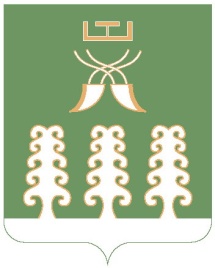 Глава сельского поселенияНижнеташлинский сельсоветМуниципального района Шаранский район Республики Башкортостанс. Нижние Ташлы, тел.(34769) 2-51-49